RELATÓRIO DE ATIVIDADES DO BOLSISTAPós-graduação em: Área de concentração:      Nível:	 Mestrado	 Mestrado Profissinal 	 DoutoradoSemestre:      Bolsa: I  Identificação1.1 Bolsista:      Linha de Pesquisa:      E-mail:      1.2 Orientador(a):      1.3 Ingresso no Programa (Mês e ano):      1.4 Início da bolsa:      1.5 Relatório nº      1.6 Período do relatório: semestre: 	ano:      1.7 Título da pesquisa em desenvolvimento:      2 Desenvolvimento Acadêmico2.1 Disciplinas cursadas no semestre de referência:2.2 Participação em eventos acadêmico-científicos do Programa (extracurriculares):2.3 Participação em eventos acadêmico-científicos fora do Programa:2.4 Produções bibliográficas (de acordo com as normas da ABNT):3 Cronograma das Atividades REALIZADAS DESDE O INÍCIO DO CURSO3.1 Disciplinas Cursadas3.1.1 Disciplinas Obrigatórias (listar todas as disciplinas já cursadas)3.1.2 Disciplinas Eletivas (listar todas as disciplinas já cursadas)3.2 Grupo de Estudos 3.2.1 Nome3.3 Andamento da pesquisa3.4 Previsão de Atividades para o Semestre Seguinte 4 OUTRAS CONSIDERAÇÕES5 PARECER DO (A) ORIENTADOR (A)Uberaba, MG,    de    de      .Digite aqui seu nome e assineBolsista Digite aqui o nome de seu orientador e colete sua assinaturaOrientadorComissão de Bolsas:Considerações: Parecer do relatório:	      aprovado	      aprovado com recomendação	       reprovadoUberaba, MG,    de    de      .  Presidente da Comissão: 	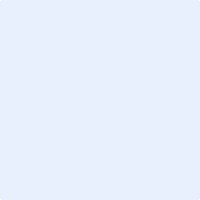 	assinaturaUberaba, MG,    de    de      .  Coordenação do PPG: 		carimbo e assinaturaDisciplinasConceitosSemestre/AnoNomeSemestre/AnoNomeDatasAtividadesPeríodo/mêsAtividadesPeríodo/mêsAtividades